Bestyrelsen:Bestyrelsesformand: Linda Basse (valgt for: 2022/2023)
e-mail: formand@ejerforeningen-rgw.dk   tlf: 31 41 45 85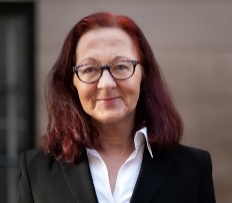 Ansvarsområder:
Eksterne forhandlinger og kontrakter herunder serviceaftale med enjoy. Besty-relsesmøde og indkaldelser hertil, udarbejdning af nyhedsbreve til husejer, vedtægter. Indkaldelse til generalforsamling og afholdelse af denne. Varme-pumper. Kontakt til husejere vedr. noncompliance.


Næstformand: Kim Hvid  (valgt for: 2023/2024)
e-mail: kim_hvid@hotmail.com   tlf.: 22 60 30 55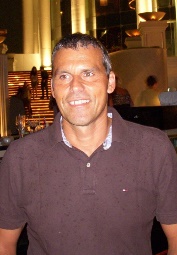 Ansvarsområder: Forsikring, antenne og internet, tilsyn af golfbane, ladestandere.


Bestyrelsesmedlem: Lars Stuckert (valgt for: 2023/2024)
e-mail:  bestyrelsesmedlem1@ejerforeningen-rgw.dk	tlf: 30 78 87 44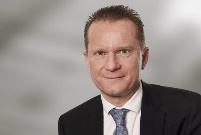 Ansvarsområder: Vedtægter, serviceaftale og brugsretsaftale med enjoy. Juridiske anliggender.


Bestyrelsesmedlem: Poul Nissen (valgt for: 2023/2024)
e-mail:  nissen.poul@gmail.com  tlf.: 60 12 37 57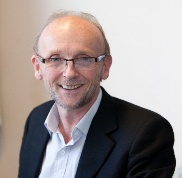 Ansvarsområder: Udvendig vedligeholdelse herunder reparation af murvært. Fliser og skærver.

Bestyrelsesmedlem: Arne Christensen (valgt for: 2022/2023)
e-mail: mail@gaden36.dk  tlf.: 61 78 65 62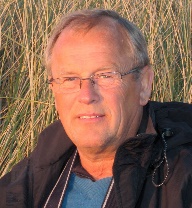 Ansvarsområder: Tilsyn med grønne områder herunder opfølgning med enjoy iht. serviceaftalen med enjoy.


Kasserer: Ebbe Bendixen (valgt for: 2022/2023)
e-mail: kasserer@ejerforeningen-rgw.dk tlf.: 30 82 24 00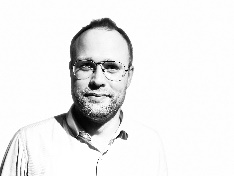 Ansvarsområde: Økonomi; kontrol med bogholderi, opkrævning af kontingent, årsregnskab og budget. Ladestandere.

Suppleant/sekretær: Lene Cronström (valgt for: 2023)
e-mail: sekretaer@ejerforeningen-rgw.dk tlf.: 3080 6891

Ansvarsområde: Sekretæropgaver herunder udarbejdning referater fra bestyrelsesmøder. Ud-sende nyhedsbreve til husejere. Velkomst til nye husejer. Opsyn med grønne områder herunder opfølgning med enjoy.


Suppleant/web: Bjarke L. Jessen (valgt for: 2023)
e-mail: suppleant2@ejerforeningen-rgw.dk tlf.: 6066 8000

Ansvarsområde:  Hjemmesiden. Teknisk godkendelse af varmepumper, adgang cykelskur.



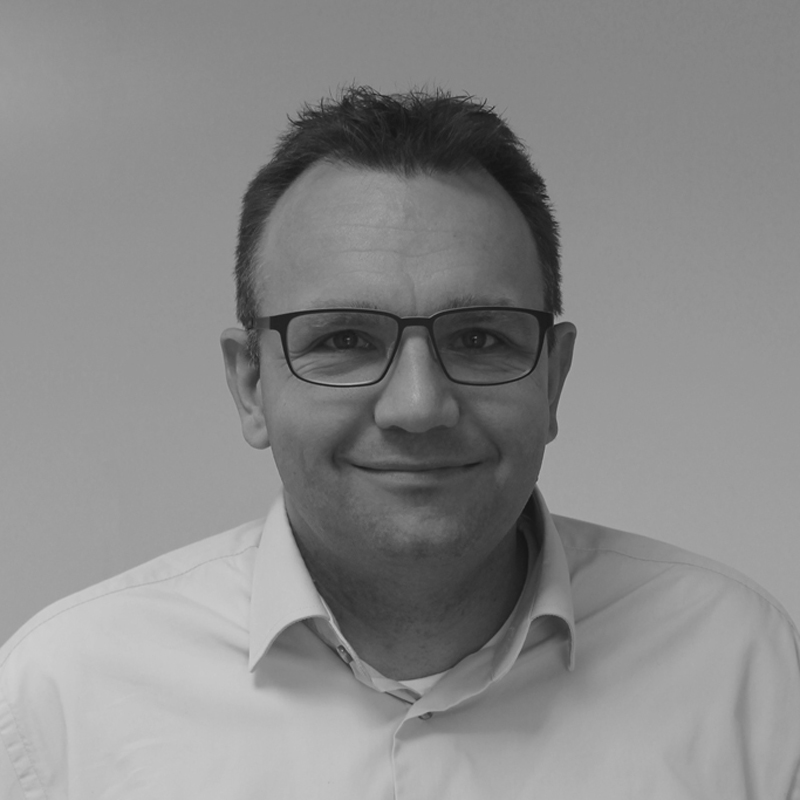 